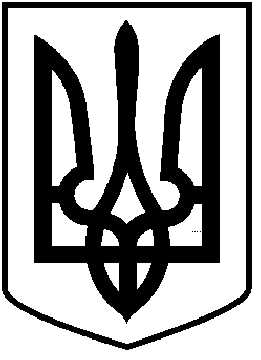                                                                                                               ПРОЄКТ      ЧОРТКІВСЬКА  МІСЬКА  РАДА_____________________ СЕСІЯ ВОСЬМОГО СКЛИКАННЯРІШЕННЯ	 ____ грудня  2021  року                                                                       № м. ЧортківПро надання дозволу на розроблення проектів землеустрою щодо відведення земельних ділянок у власність громадянам в с. Біла, Чортківського району Тернопільської  області            Розглянувши заяви громадян керуючись ст.  12, 22, 40, 116, 118, 121, 122, 123 Земельного кодексу України, Законом України «Про землеустрій», Законом України «Про Державний земельний  кадастр», ст. 26  Закону України «Про місцеве самоврядування в Україні», міська радаВИРІШИЛА:           1.Надати дозвіл на розроблення проектів землеустрою щодо відведення земельних ділянок  у власність :1.1.Гр *** загальною площею 0,9650 га, в тому числі:   ділянка   №1 площею -0.4550 га,   ділянка №2 площею – 0,5100 га ,   для    ведення    особистого    селянського   господарства за  рахунок    земель    комунальної  власності  Чортківської міської  ради сільськогосподарського призначення  (сільськогосподарські угіддя - рілля)  в с. Біла  Чортківського району Тернопільської області. 1.2.Гр ***  орієнтовною площею  0,1524 га   для ведення     особистого     селянського   господарства   за   рахунок   земель   комунальної власності   Чортківської   міської   ради   сільськогосподарського     призначення (сільськогосподарські угіддя – рілля)  в  с. Біла  Чортківського  району Тернопільської області.1.3.Гр *** загальною площею 0,6577 га , в тому числі:   ділянка   №1 площею - 0,2300 га,   ділянка №2 площею – 0,3876 га , № 3 площею- 0,0401 для    ведення    особистого    селянського   господарства за  рахунок    земель    комунальної  власності  Чортківської міської  ради сільськогосподарського призначення  (сільськогосподарські угіддя - рілля)  в с. Біла  Чортківського району Тернопільської області.1.4.Гр  ***   орієнтовною   площею    0,3335   га        для ведення       особистого     селянського   господарства   за   рахунок   земель   комунальної власності     Чортківської   міської     ради   сільськогосподарського   призначення (сільськогосподарські угіддя – рілля)  в  с. Біла  Чортківського  району Тернопільської області.1.5.Гр *** орієнтовною площею  0,2850 га   для ведення     особистого     селянського   господарства   за   рахунок   земель   комунальної власності   Чортківської   міської   ради   сільськогосподарського     призначення (сільськогосподарські угіддя – рілля)  в  с. Біла  Чортківського  району Тернопільської області.1.6.Гр.*** загальною  площею 0,7453 га , в тому числі:   ділянка   №1 площею -0,3810га,   ділянка №2 площею – 0,1700 га , № 3 площею- 0,1943 для    ведення    особистого    селянського   господарства за  рахунок    земель    комунальної  власності  Чортківської міської  ради сільськогосподарського призначення  (сільськогосподарські угіддя - рілля)  в с. Біла  Чортківського району Тернопільської області.1.7.Гр.  ***  загальною  площею   0,9840  га , в тому числі:   ділянка   №1 площею -  0,2433 га,   ділянка    №2   площею – 0,7407 га ,    для    ведення    особистого    селянського   господарства за  рахунок    земель    комунальної  власності    Чортківської    міської   ради    сільськогосподарського   призначення (сільськогосподарські угіддя - рілля)  в с. Біла  Чортківського району Тернопільської області.2. Проекти землеустрою щодо відведення земельної ділянки у власність подати для розгляду та затвердження у встановленому законодавством порядку.3.Копію рішення направити у відділ Держгеокадастру в Чортківському районі та заявникам.4. Контроль за виконанням рішення покласти на постійну комісію міської ради з питань містобудування, земельних відносин та екології.Міський голова                                                                Володимир ШМАТЬКОЗазуляк А.І.Дзиндра Я.П.Гурин В.М.Грицак А.В.Фаріон М.С.